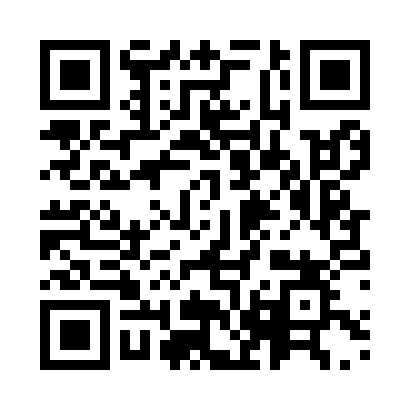 Prayer times for Tarija, BoliviaSat 1 Jun 2024 - Sun 30 Jun 2024High Latitude Method: NonePrayer Calculation Method: Muslim World LeagueAsar Calculation Method: ShafiPrayer times provided by https://www.salahtimes.comDateDayFajrSunriseDhuhrAsrMaghribIsha1Sat5:316:5012:173:235:446:582Sun5:316:5012:173:235:446:583Mon5:326:5112:173:235:446:584Tue5:326:5112:173:235:446:585Wed5:326:5112:183:235:446:586Thu5:336:5212:183:235:446:587Fri5:336:5212:183:235:446:588Sat5:336:5212:183:235:446:589Sun5:346:5312:183:235:446:5810Mon5:346:5312:183:235:446:5911Tue5:346:5312:193:235:446:5912Wed5:346:5412:193:235:446:5913Thu5:356:5412:193:235:446:5914Fri5:356:5412:193:235:446:5915Sat5:356:5512:203:245:446:5916Sun5:366:5512:203:245:446:5917Mon5:366:5512:203:245:457:0018Tue5:366:5512:203:245:457:0019Wed5:366:5612:203:245:457:0020Thu5:366:5612:213:245:457:0021Fri5:376:5612:213:255:457:0022Sat5:376:5612:213:255:467:0123Sun5:376:5712:213:255:467:0124Mon5:376:5712:213:255:467:0125Tue5:376:5712:223:265:477:0126Wed5:386:5712:223:265:477:0227Thu5:386:5712:223:265:477:0228Fri5:386:5712:223:265:477:0229Sat5:386:5712:233:275:487:0230Sun5:386:5712:233:275:487:03